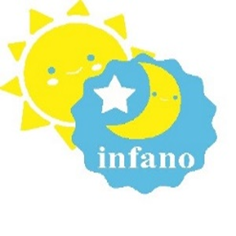 Infobrochure schoolopvangSchooljaar 2020-20212,5 tot 12 jarigenInfobrochure schoolopvangSchooljaar 2020-20212,5 tot 12 jarigenInfobrochure schoolopvangSchooljaar 2020-20212,5 tot 12 jarigenInfobrochure schoolopvangSchooljaar 2020-20212,5 tot 12 jarigenIn opdracht van de Vrije Basisschool te Nieuwerkerken verzorgt Infano vzw de voor- en naschoolse opvang in uw school.In deze brochure kan u meer informatie terugvinden. Heeft u nog vragen, dan kan u altijd contact opnemen met de volgende personen:In opdracht van de Vrije Basisschool te Nieuwerkerken verzorgt Infano vzw de voor- en naschoolse opvang in uw school.In deze brochure kan u meer informatie terugvinden. Heeft u nog vragen, dan kan u altijd contact opnemen met de volgende personen:In opdracht van de Vrije Basisschool te Nieuwerkerken verzorgt Infano vzw de voor- en naschoolse opvang in uw school.In deze brochure kan u meer informatie terugvinden. Heeft u nog vragen, dan kan u altijd contact opnemen met de volgende personen: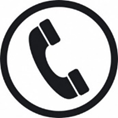 Infano vzwInfano vzwInfano vzwInfano vzwTeambegeleider – coach Ster Algemeen WestTeambegeleider – coach Ster Algemeen WestTeambegeleider – coach Ster Algemeen West0498/86.32.130498/86.32.130498/86.32.13tcsteralgemeenwest@infano.betcsteralgemeenwest@infano.betcsteralgemeenwest@infano.beRegiocoördinator Ster Algemeen WestRegiocoördinator Ster Algemeen WestRegiocoördinator Ster Algemeen West0484/58.27.070484/58.27.070484/58.27.07deroysofie@infano.be deroysofie@infano.be deroysofie@infano.be Vrije Basisschool De LindeVrije Basisschool De LindeVrije Basisschool De LindeVrije Basisschool De LindeAn StindersAn StindersAn Stinders053/83.82.52053/83.82.52053/83.82.52an.stinders@sgkba.bean.stinders@sgkba.bean.stinders@sgkba.beOpvangmomentenOpvangmomentenOpvangmomentenExacte openingsuren en gsm-nummer van de opvang: Zie bijlage.De opvang begint om 7u00 ’s morgens en eindigt om 8u35.’s Avonds begint de opvang om 15u45 en duurt tot 18u00.De school is verantwoordelijk voor de opvang tijdens het eerste kwartier na de lessen.Exacte openingsuren en gsm-nummer van de opvang: Zie bijlage.De opvang begint om 7u00 ’s morgens en eindigt om 8u35.’s Avonds begint de opvang om 15u45 en duurt tot 18u00.De school is verantwoordelijk voor de opvang tijdens het eerste kwartier na de lessen.Exacte openingsuren en gsm-nummer van de opvang: Zie bijlage.De opvang begint om 7u00 ’s morgens en eindigt om 8u35.’s Avonds begint de opvang om 15u45 en duurt tot 18u00.De school is verantwoordelijk voor de opvang tijdens het eerste kwartier na de lessen.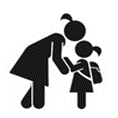 Breng- en afhaalmomentenBreng- en afhaalmomentenBreng- en afhaalmomentenBreng- en afhaalmomentenBij het brengen en afhalen van de kinderen dienen de ouders zich telkens eerst aan te melden bij de begeleid(st)er. Na het uitscannen van het kind ‘s avonds is de ouder verantwoordelijk.Indien derden de kinderen komen afhalen, moet dit schriftelijk worden gemeld (briefje met handtekening of in de schoolagenda) en moeten betrokkenen zich aan het onthaal melden. Indien deze communicatie niet is gebeurd, zal de begeleiding het kind ook niet meegeven en zullen de ouders worden gecontacteerd. Wanneer het kind alleen de opvang mag verlaten (deelname aan culturele, sportieve of een andere activiteit of om zelfstandig huiswaarts te keren) dient dit schriftelijk door de ouders meegedeeld te worden. De ouders dragen hiervoor de verantwoordelijkheid.Bij het brengen en afhalen van de kinderen dienen de ouders zich telkens eerst aan te melden bij de begeleid(st)er. Na het uitscannen van het kind ‘s avonds is de ouder verantwoordelijk.Indien derden de kinderen komen afhalen, moet dit schriftelijk worden gemeld (briefje met handtekening of in de schoolagenda) en moeten betrokkenen zich aan het onthaal melden. Indien deze communicatie niet is gebeurd, zal de begeleiding het kind ook niet meegeven en zullen de ouders worden gecontacteerd. Wanneer het kind alleen de opvang mag verlaten (deelname aan culturele, sportieve of een andere activiteit of om zelfstandig huiswaarts te keren) dient dit schriftelijk door de ouders meegedeeld te worden. De ouders dragen hiervoor de verantwoordelijkheid.Bij het brengen en afhalen van de kinderen dienen de ouders zich telkens eerst aan te melden bij de begeleid(st)er. Na het uitscannen van het kind ‘s avonds is de ouder verantwoordelijk.Indien derden de kinderen komen afhalen, moet dit schriftelijk worden gemeld (briefje met handtekening of in de schoolagenda) en moeten betrokkenen zich aan het onthaal melden. Indien deze communicatie niet is gebeurd, zal de begeleiding het kind ook niet meegeven en zullen de ouders worden gecontacteerd. Wanneer het kind alleen de opvang mag verlaten (deelname aan culturele, sportieve of een andere activiteit of om zelfstandig huiswaarts te keren) dient dit schriftelijk door de ouders meegedeeld te worden. De ouders dragen hiervoor de verantwoordelijkheid.Bij het brengen en afhalen van de kinderen dienen de ouders zich telkens eerst aan te melden bij de begeleid(st)er. Na het uitscannen van het kind ‘s avonds is de ouder verantwoordelijk.Indien derden de kinderen komen afhalen, moet dit schriftelijk worden gemeld (briefje met handtekening of in de schoolagenda) en moeten betrokkenen zich aan het onthaal melden. Indien deze communicatie niet is gebeurd, zal de begeleiding het kind ook niet meegeven en zullen de ouders worden gecontacteerd. Wanneer het kind alleen de opvang mag verlaten (deelname aan culturele, sportieve of een andere activiteit of om zelfstandig huiswaarts te keren) dient dit schriftelijk door de ouders meegedeeld te worden. De ouders dragen hiervoor de verantwoordelijkheid.Afspraken in de opvangAfspraken in de opvangAfspraken in de opvangAfspraken in de opvangIn de opvang zijn er afspraken om de opvang op een kwalitatieve en structurele manier te laten verlopen. Infano vzw zorgt ervoor dat de normen en waarden van de school en Infano vzw hierin verweven zijn. We verwachten dat alle betrokken partijen deze respecteren. Bij nalatigheid zal men overgaan tot een persoonlijk gesprek.In de opvang zijn er afspraken om de opvang op een kwalitatieve en structurele manier te laten verlopen. Infano vzw zorgt ervoor dat de normen en waarden van de school en Infano vzw hierin verweven zijn. We verwachten dat alle betrokken partijen deze respecteren. Bij nalatigheid zal men overgaan tot een persoonlijk gesprek.In de opvang zijn er afspraken om de opvang op een kwalitatieve en structurele manier te laten verlopen. Infano vzw zorgt ervoor dat de normen en waarden van de school en Infano vzw hierin verweven zijn. We verwachten dat alle betrokken partijen deze respecteren. Bij nalatigheid zal men overgaan tot een persoonlijk gesprek.In de opvang zijn er afspraken om de opvang op een kwalitatieve en structurele manier te laten verlopen. Infano vzw zorgt ervoor dat de normen en waarden van de school en Infano vzw hierin verweven zijn. We verwachten dat alle betrokken partijen deze respecteren. Bij nalatigheid zal men overgaan tot een persoonlijk gesprek.OuderbijdragenOuderbijdragenOuderbijdragenOuderbijdragenDe opvang wordt dagelijks geregistreerd per opvangmoment: Zie bijlage.De opvang wordt dagelijks geregistreerd per opvangmoment: Zie bijlage.De opvang wordt dagelijks geregistreerd per opvangmoment: Zie bijlage.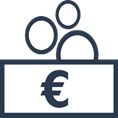 FacturatieFacturatieFacturatieFacturatieDe maandelijkse rekening wordt bij voorkeur verstuurd via mail. Zo niet wordt de rekening via het kind meegegeven in de boekentas.Wenst u uw rekeningen per domiciliëring te betalen, bezorg ons via het contactformulier op onze website (www.infano.be) of via facturatie@infano.be uw IBANrekeningnummer. Informatief zal u uw rekening inclusief detailopgave van de geregistreerde tijden per mail ontvangen.Bij het document voor aanvraag tot terugbetaling (Vb.: VDAB) dient u steeds de factuur of verwijzing naar de factuur te vermelden. Enkel als de betaling in orde is kan dit worden ingevuld. Zorg ervoor dat u steeds de gestructureerde mededeling gebruikt bij overschrijving.Aan de opvangkosten is een fiscaal voordeel verbonden voor de ouders.Indien u vragen hebt omtrent uw factuur kan u ons contacteren via het contactformulier op de website (www.infano.be) of via facturatie@infano.be. Telefonisch te bereiken op 02/582.72.62 – Optie 1 van maandag tot vrijdag van 08u30 – 12u30 en bijkomend op dinsdagavond van 17u00 – 19u30.De maandelijkse rekening wordt bij voorkeur verstuurd via mail. Zo niet wordt de rekening via het kind meegegeven in de boekentas.Wenst u uw rekeningen per domiciliëring te betalen, bezorg ons via het contactformulier op onze website (www.infano.be) of via facturatie@infano.be uw IBANrekeningnummer. Informatief zal u uw rekening inclusief detailopgave van de geregistreerde tijden per mail ontvangen.Bij het document voor aanvraag tot terugbetaling (Vb.: VDAB) dient u steeds de factuur of verwijzing naar de factuur te vermelden. Enkel als de betaling in orde is kan dit worden ingevuld. Zorg ervoor dat u steeds de gestructureerde mededeling gebruikt bij overschrijving.Aan de opvangkosten is een fiscaal voordeel verbonden voor de ouders.Indien u vragen hebt omtrent uw factuur kan u ons contacteren via het contactformulier op de website (www.infano.be) of via facturatie@infano.be. Telefonisch te bereiken op 02/582.72.62 – Optie 1 van maandag tot vrijdag van 08u30 – 12u30 en bijkomend op dinsdagavond van 17u00 – 19u30.De maandelijkse rekening wordt bij voorkeur verstuurd via mail. Zo niet wordt de rekening via het kind meegegeven in de boekentas.Wenst u uw rekeningen per domiciliëring te betalen, bezorg ons via het contactformulier op onze website (www.infano.be) of via facturatie@infano.be uw IBANrekeningnummer. Informatief zal u uw rekening inclusief detailopgave van de geregistreerde tijden per mail ontvangen.Bij het document voor aanvraag tot terugbetaling (Vb.: VDAB) dient u steeds de factuur of verwijzing naar de factuur te vermelden. Enkel als de betaling in orde is kan dit worden ingevuld. Zorg ervoor dat u steeds de gestructureerde mededeling gebruikt bij overschrijving.Aan de opvangkosten is een fiscaal voordeel verbonden voor de ouders.Indien u vragen hebt omtrent uw factuur kan u ons contacteren via het contactformulier op de website (www.infano.be) of via facturatie@infano.be. Telefonisch te bereiken op 02/582.72.62 – Optie 1 van maandag tot vrijdag van 08u30 – 12u30 en bijkomend op dinsdagavond van 17u00 – 19u30.De maandelijkse rekening wordt bij voorkeur verstuurd via mail. Zo niet wordt de rekening via het kind meegegeven in de boekentas.Wenst u uw rekeningen per domiciliëring te betalen, bezorg ons via het contactformulier op onze website (www.infano.be) of via facturatie@infano.be uw IBANrekeningnummer. Informatief zal u uw rekening inclusief detailopgave van de geregistreerde tijden per mail ontvangen.Bij het document voor aanvraag tot terugbetaling (Vb.: VDAB) dient u steeds de factuur of verwijzing naar de factuur te vermelden. Enkel als de betaling in orde is kan dit worden ingevuld. Zorg ervoor dat u steeds de gestructureerde mededeling gebruikt bij overschrijving.Aan de opvangkosten is een fiscaal voordeel verbonden voor de ouders.Indien u vragen hebt omtrent uw factuur kan u ons contacteren via het contactformulier op de website (www.infano.be) of via facturatie@infano.be. Telefonisch te bereiken op 02/582.72.62 – Optie 1 van maandag tot vrijdag van 08u30 – 12u30 en bijkomend op dinsdagavond van 17u00 – 19u30.Tarieven opvanguren en schoolvrije dagenTarieven opvanguren en schoolvrije dagenTarieven opvanguren en schoolvrije dagenTarieven opvanguren en schoolvrije dagenVoorschoolse opvang: 7u00 tot 7u20 : € 0,50/kind                                         7u20 tot 7u50 : € 0,70/kind                                         7u50 tot 8u20 : € 0,70/kindNaschoolse opvang:    15u45 tot 16u15 : € 0,70/kind                                        16u15 tot 16u45 : € 0,70/kind                                        16u45 tot 17u15 : € 0,70/kind                                        17u15 tot 17u45 : € 0,70/kind                                        17u45 tot 18u : € 0,35/kindTarief woensdagnamiddag:12u25 tot 18u00: € 0,70/begonnen halfuur per kindTarief schoolvrije dagenHalve dag € 7/kindVolledige dag € 14/kindVanaf het tweede kind in eenzelfde gezin wordt er 10% korting toegestaan.Voorschoolse opvang: 7u00 tot 7u20 : € 0,50/kind                                         7u20 tot 7u50 : € 0,70/kind                                         7u50 tot 8u20 : € 0,70/kindNaschoolse opvang:    15u45 tot 16u15 : € 0,70/kind                                        16u15 tot 16u45 : € 0,70/kind                                        16u45 tot 17u15 : € 0,70/kind                                        17u15 tot 17u45 : € 0,70/kind                                        17u45 tot 18u : € 0,35/kindTarief woensdagnamiddag:12u25 tot 18u00: € 0,70/begonnen halfuur per kindTarief schoolvrije dagenHalve dag € 7/kindVolledige dag € 14/kindVanaf het tweede kind in eenzelfde gezin wordt er 10% korting toegestaan.Voorschoolse opvang: 7u00 tot 7u20 : € 0,50/kind                                         7u20 tot 7u50 : € 0,70/kind                                         7u50 tot 8u20 : € 0,70/kindNaschoolse opvang:    15u45 tot 16u15 : € 0,70/kind                                        16u15 tot 16u45 : € 0,70/kind                                        16u45 tot 17u15 : € 0,70/kind                                        17u15 tot 17u45 : € 0,70/kind                                        17u45 tot 18u : € 0,35/kindTarief woensdagnamiddag:12u25 tot 18u00: € 0,70/begonnen halfuur per kindTarief schoolvrije dagenHalve dag € 7/kindVolledige dag € 14/kindVanaf het tweede kind in eenzelfde gezin wordt er 10% korting toegestaan.Voorschoolse opvang: 7u00 tot 7u20 : € 0,50/kind                                         7u20 tot 7u50 : € 0,70/kind                                         7u50 tot 8u20 : € 0,70/kindNaschoolse opvang:    15u45 tot 16u15 : € 0,70/kind                                        16u15 tot 16u45 : € 0,70/kind                                        16u45 tot 17u15 : € 0,70/kind                                        17u15 tot 17u45 : € 0,70/kind                                        17u45 tot 18u : € 0,35/kindTarief woensdagnamiddag:12u25 tot 18u00: € 0,70/begonnen halfuur per kindTarief schoolvrije dagenHalve dag € 7/kindVolledige dag € 14/kindVanaf het tweede kind in eenzelfde gezin wordt er 10% korting toegestaan.Activiteiten en huiswerktoezichtActiviteiten en huiswerktoezichtActiviteiten en huiswerktoezichtActiviteiten en huiswerktoezichtDe opvang biedt een mogelijkheid om huistaken en lessen te laten maken voor de kinderen van de lagere school.Op woensdagnamiddag en op schoolvrije dagen worden er activiteiten georganiseerd per maandthema. In de school aan het infobord of inforaam vind je het maandthema terug.De opvang biedt een mogelijkheid om huistaken en lessen te laten maken voor de kinderen van de lagere school.Op woensdagnamiddag en op schoolvrije dagen worden er activiteiten georganiseerd per maandthema. In de school aan het infobord of inforaam vind je het maandthema terug.De opvang biedt een mogelijkheid om huistaken en lessen te laten maken voor de kinderen van de lagere school.Op woensdagnamiddag en op schoolvrije dagen worden er activiteiten georganiseerd per maandthema. In de school aan het infobord of inforaam vind je het maandthema terug.De opvang biedt een mogelijkheid om huistaken en lessen te laten maken voor de kinderen van de lagere school.Op woensdagnamiddag en op schoolvrije dagen worden er activiteiten georganiseerd per maandthema. In de school aan het infobord of inforaam vind je het maandthema terug.Wat bij ongeval of ziekte? Wat bij ongeval of ziekte? Wat bij ongeval of ziekte? Wat bij ongeval of ziekte? In het belang van je kind en de andere kinderen in de opvang is het belangrijk de dienst te informeren over medische problemen van je kind, die een gevaar kunnen betekenen voor de andere kinderen, voor de begeleid(st)ers of die een bijzondere waakzaamheid van de begeleid(st)ers vragen.In het belang van je kind en de andere kinderen in de opvang is het belangrijk de dienst te informeren over medische problemen van je kind, die een gevaar kunnen betekenen voor de andere kinderen, voor de begeleid(st)ers of die een bijzondere waakzaamheid van de begeleid(st)ers vragen.In het belang van je kind en de andere kinderen in de opvang is het belangrijk de dienst te informeren over medische problemen van je kind, die een gevaar kunnen betekenen voor de andere kinderen, voor de begeleid(st)ers of die een bijzondere waakzaamheid van de begeleid(st)ers vragen.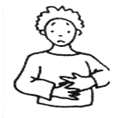 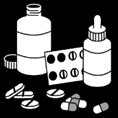 Ouders worden verzocht hun arts te vragen bij voorkeur medicatie voor te schrijven die ’s morgens en ’s avonds door de ouders zelf kan worden toegediend. Wanneer het kind tijdens de opvang toch medicatie moet nemen, kan dit enkel op medisch voorschrift. De arts geeft toelating aan de begeleiding om bepaalde medicatie toe te dienen. Wanneer een kind ziek wordt tijdens de opvang, nemen wij onmiddellijk contact op met één van de ouders. Wij vragen om je kind zo snel mogelijk af te halen.Ouders worden verzocht hun arts te vragen bij voorkeur medicatie voor te schrijven die ’s morgens en ’s avonds door de ouders zelf kan worden toegediend. Wanneer het kind tijdens de opvang toch medicatie moet nemen, kan dit enkel op medisch voorschrift. De arts geeft toelating aan de begeleiding om bepaalde medicatie toe te dienen. Wanneer een kind ziek wordt tijdens de opvang, nemen wij onmiddellijk contact op met één van de ouders. Wij vragen om je kind zo snel mogelijk af te halen.Ouders worden verzocht hun arts te vragen bij voorkeur medicatie voor te schrijven die ’s morgens en ’s avonds door de ouders zelf kan worden toegediend. Wanneer het kind tijdens de opvang toch medicatie moet nemen, kan dit enkel op medisch voorschrift. De arts geeft toelating aan de begeleiding om bepaalde medicatie toe te dienen. Wanneer een kind ziek wordt tijdens de opvang, nemen wij onmiddellijk contact op met één van de ouders. Wij vragen om je kind zo snel mogelijk af te halen.Hoewel de dienst de veiligheid van de kinderen moet garanderen, kan een ongeluk tijdens het spelen nooit uitgesloten worden. Bij een ongeval verwittigen wij de ouders of een andere contactpersoon. Indien de ouders niet onmiddellijk bereikbaar zijn, nemen we contact op met een arts of met de hulpdiensten in geval van noodsituaties.De kinderen zijn verzekerd door de schoolverzekering tegen lichamelijke ongevallen wanneer zij onder toezicht staan van het personeel. Schade aan brillen en kledij wordt niet vergoed.Hoewel de dienst de veiligheid van de kinderen moet garanderen, kan een ongeluk tijdens het spelen nooit uitgesloten worden. Bij een ongeval verwittigen wij de ouders of een andere contactpersoon. Indien de ouders niet onmiddellijk bereikbaar zijn, nemen we contact op met een arts of met de hulpdiensten in geval van noodsituaties.De kinderen zijn verzekerd door de schoolverzekering tegen lichamelijke ongevallen wanneer zij onder toezicht staan van het personeel. Schade aan brillen en kledij wordt niet vergoed.Hoewel de dienst de veiligheid van de kinderen moet garanderen, kan een ongeluk tijdens het spelen nooit uitgesloten worden. Bij een ongeval verwittigen wij de ouders of een andere contactpersoon. Indien de ouders niet onmiddellijk bereikbaar zijn, nemen we contact op met een arts of met de hulpdiensten in geval van noodsituaties.De kinderen zijn verzekerd door de schoolverzekering tegen lichamelijke ongevallen wanneer zij onder toezicht staan van het personeel. Schade aan brillen en kledij wordt niet vergoed.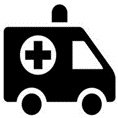 Schoolvrije dagenSchoolvrije dagenSchoolvrije dagenSchoolvrije dagenInfano vzw organiseert ook opvang tijdens schoolvrije dagen.De opvang is telkens van 07u00 – 18u00.De ouders moeten vijf werkdagen vooraf inschrijven via de website van Infano (www.infano.be). U klikt verder op het tabblad 2,5 – 12 jaar, nadien klikt u onderaan de pagina op binnenschoolse kinderopvang. Er verschijnt een geel tabblad met inschrijvingen schoolvrije dagen. Gelieve alle gevraagde gegevens zo volledig mogelijk in te vullen. Daarna dient u het formulier in.Infano vzw organiseert ook opvang tijdens schoolvrije dagen.De opvang is telkens van 07u00 – 18u00.De ouders moeten vijf werkdagen vooraf inschrijven via de website van Infano (www.infano.be). U klikt verder op het tabblad 2,5 – 12 jaar, nadien klikt u onderaan de pagina op binnenschoolse kinderopvang. Er verschijnt een geel tabblad met inschrijvingen schoolvrije dagen. Gelieve alle gevraagde gegevens zo volledig mogelijk in te vullen. Daarna dient u het formulier in.Infano vzw organiseert ook opvang tijdens schoolvrije dagen.De opvang is telkens van 07u00 – 18u00.De ouders moeten vijf werkdagen vooraf inschrijven via de website van Infano (www.infano.be). U klikt verder op het tabblad 2,5 – 12 jaar, nadien klikt u onderaan de pagina op binnenschoolse kinderopvang. Er verschijnt een geel tabblad met inschrijvingen schoolvrije dagen. Gelieve alle gevraagde gegevens zo volledig mogelijk in te vullen. Daarna dient u het formulier in.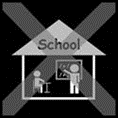 Annulering en wijziging inschrijving van schoolvrije dagenAnnulering en wijziging inschrijving van schoolvrije dagenAnnulering en wijziging inschrijving van schoolvrije dagenAnnulering en wijziging inschrijving van schoolvrije dagenElke annulering of wijziging in verband met de aanwezigheid of afwezigheid van het kind tijdens schoolvrije dagen moet schriftelijk één dag vooraf doorgegeven worden via de begeleidster. Als u dat niet doorgeeft, dan wordt er een administratieve boete aangerekend. Als je een medisch attest kan voorleggen, vervalt deze boete.Elke annulering of wijziging in verband met de aanwezigheid of afwezigheid van het kind tijdens schoolvrije dagen moet schriftelijk één dag vooraf doorgegeven worden via de begeleidster. Als u dat niet doorgeeft, dan wordt er een administratieve boete aangerekend. Als je een medisch attest kan voorleggen, vervalt deze boete.Elke annulering of wijziging in verband met de aanwezigheid of afwezigheid van het kind tijdens schoolvrije dagen moet schriftelijk één dag vooraf doorgegeven worden via de begeleidster. Als u dat niet doorgeeft, dan wordt er een administratieve boete aangerekend. Als je een medisch attest kan voorleggen, vervalt deze boete.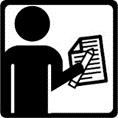 PrivacyPrivacyPrivacyPrivacyBij Infano vzw wordt zorgvuldig omgegaan met de privacy van onze kinderen en ouders. In het privacyreglement is beschreven hoe Infano vzw omgaat met haar kind- en oudergegevens en wat de rechten zijn van de ouders. Voor vragen kan u steeds terecht op het centrale nummer 02/582.72.62.Bij Infano vzw wordt zorgvuldig omgegaan met de privacy van onze kinderen en ouders. In het privacyreglement is beschreven hoe Infano vzw omgaat met haar kind- en oudergegevens en wat de rechten zijn van de ouders. Voor vragen kan u steeds terecht op het centrale nummer 02/582.72.62.Bij Infano vzw wordt zorgvuldig omgegaan met de privacy van onze kinderen en ouders. In het privacyreglement is beschreven hoe Infano vzw omgaat met haar kind- en oudergegevens en wat de rechten zijn van de ouders. Voor vragen kan u steeds terecht op het centrale nummer 02/582.72.62.Bij Infano vzw wordt zorgvuldig omgegaan met de privacy van onze kinderen en ouders. In het privacyreglement is beschreven hoe Infano vzw omgaat met haar kind- en oudergegevens en wat de rechten zijn van de ouders. Voor vragen kan u steeds terecht op het centrale nummer 02/582.72.62.BijlageBijlageBijlageBijlageContactgegevensContactgegevensContactgegevensContactgegevensGsm-nummeropvang:Dit nummer dient gecontacteerd te worden indien u niet op tijd zal zijn om uw kind(eren) af te halen. Voor andere vragen of problemen, gelieve contact op te nemen met de teambegeleider-coach: 0498/86.32.13.Dit nummer dient gecontacteerd te worden indien u niet op tijd zal zijn om uw kind(eren) af te halen. Voor andere vragen of problemen, gelieve contact op te nemen met de teambegeleider-coach: 0498/86.32.13.Dit nummer dient gecontacteerd te worden indien u niet op tijd zal zijn om uw kind(eren) af te halen. Voor andere vragen of problemen, gelieve contact op te nemen met de teambegeleider-coach: 0498/86.32.13.Ochtendopvang7u00 tot 8u357u00 tot 8u357u00 tot 8u35Tarieven OchtendopvangTarieven OchtendopvangTarieven OchtendopvangTarieven Ochtendopvang7u00 – 7u20 : € 0,50/kind7u20 tot 7u50 : € 0,70/kind7u50 tot 8u20 : € 0,70/kind7u00 – 7u20 : € 0,50/kind7u20 tot 7u50 : € 0,70/kind7u50 tot 8u20 : € 0,70/kind7u00 – 7u20 : € 0,50/kind7u20 tot 7u50 : € 0,70/kind7u50 tot 8u20 : € 0,70/kindAvondopvangAvondopvangAvondopvangAvondopvang15u45 tot 18u15u45 tot 18u15u45 tot 18uTarieven AvondopvangTarieven AvondopvangTarieven AvondopvangTarieven Avondopvang15u45 tot 16u15 : € 0,70/kind16u15 tot 16u45 : € 0,70/kind16u45 tot 17u15 : € 0,70/kind17u15 tot 17u45 : € 0,70/kind17u45 tot 18u : € 0,35/kind15u45 tot 16u15 : € 0,70/kind16u15 tot 16u45 : € 0,70/kind16u45 tot 17u15 : € 0,70/kind17u15 tot 17u45 : € 0,70/kind17u45 tot 18u : € 0,35/kind15u45 tot 16u15 : € 0,70/kind16u15 tot 16u45 : € 0,70/kind16u45 tot 17u15 : € 0,70/kind17u15 tot 17u45 : € 0,70/kind17u45 tot 18u : € 0,35/kindWoensdagnamiddagWoensdagnamiddagWoensdagnamiddagWoensdagnamiddag12u10 tot 18u0012u10 tot 18u0012u10 tot 18u00Tarieven WoensdagnamiddagTarieven WoensdagnamiddagTarieven WoensdagnamiddagTarieven Woensdagnamiddag12u10 tot 18u00 : € 0,70/begonnen halfuur per kind12u10 tot 18u00 : € 0,70/begonnen halfuur per kind12u10 tot 18u00 : € 0,70/begonnen halfuur per kindSchoolvrije dagenSchoolvrije dagenSchoolvrije dagenSchoolvrije dagenIn het opvanglokaal van de school In het opvanglokaal van de school In het opvanglokaal van de school De inschrijving gebeurt via de website van vzw Infano.De inschrijving gebeurt via de website van vzw Infano.De inschrijving gebeurt via de website van vzw Infano.Tarieven Schoolvrije dagenTarieven Schoolvrije dagenTarieven Schoolvrije dagenTarieven Schoolvrije dagenHalve dag : € 7/kindVolledige dag : € 14/kindVanaf het tweede kind in eenzelfde gezin wordt er 10% korting toegestaan.Halve dag : € 7/kindVolledige dag : € 14/kindVanaf het tweede kind in eenzelfde gezin wordt er 10% korting toegestaan.Halve dag : € 7/kindVolledige dag : € 14/kindVanaf het tweede kind in eenzelfde gezin wordt er 10% korting toegestaan.DataDataDataDataWoensdag 7 oktober ‘20Herfstvakantie:Gesloten: van Maandag 2 november ‘20 tot en met Vrijdag 8 november ‘20Woensdag 18 november ‘20Kerstvakantie:Gesloten: Maandag 21 december ’20 tot en met Vrijdag 1 januari ‘21Vrijdag 29 januari ‘21Krokusvakantie:Gesloten: Maandag 15 februari ’21 tot en met Vrijdag 19 februari ’21Maandag 15 maart ‘21Paasvakantie:Gesloten: Maandag 5 april ’21 tot en met Vrijdag 16 april ’21Woensdag 12 mei ‘21Woensdag 30 juni ‘21: Opvang van 12u10 – 18u00Woensdag 7 oktober ‘20Herfstvakantie:Gesloten: van Maandag 2 november ‘20 tot en met Vrijdag 8 november ‘20Woensdag 18 november ‘20Kerstvakantie:Gesloten: Maandag 21 december ’20 tot en met Vrijdag 1 januari ‘21Vrijdag 29 januari ‘21Krokusvakantie:Gesloten: Maandag 15 februari ’21 tot en met Vrijdag 19 februari ’21Maandag 15 maart ‘21Paasvakantie:Gesloten: Maandag 5 april ’21 tot en met Vrijdag 16 april ’21Woensdag 12 mei ‘21Woensdag 30 juni ‘21: Opvang van 12u10 – 18u00Woensdag 7 oktober ‘20Herfstvakantie:Gesloten: van Maandag 2 november ‘20 tot en met Vrijdag 8 november ‘20Woensdag 18 november ‘20Kerstvakantie:Gesloten: Maandag 21 december ’20 tot en met Vrijdag 1 januari ‘21Vrijdag 29 januari ‘21Krokusvakantie:Gesloten: Maandag 15 februari ’21 tot en met Vrijdag 19 februari ’21Maandag 15 maart ‘21Paasvakantie:Gesloten: Maandag 5 april ’21 tot en met Vrijdag 16 april ’21Woensdag 12 mei ‘21Woensdag 30 juni ‘21: Opvang van 12u10 – 18u00Met vriendelijke groeten, Infano vzw. 